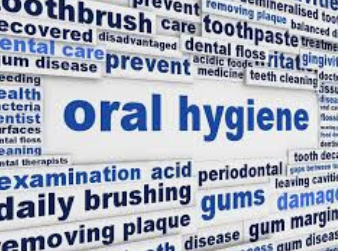 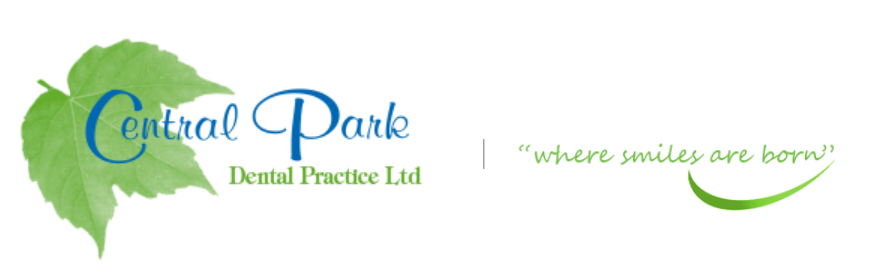 SELF CARE ADVICE FOR YOU AT HOME DURING COVID-19 PANDEMIC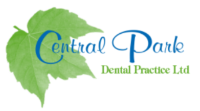 ADVICE OR PRESCRIPTIONS ARE AVAILABLE FROM YOUR DENTIST AT THIS CURRENT TIME.CONTACT01752 500959WEBSITE:Centralparkdentist.co.ukcpdental@btconnect.comGOOD ORAL HEALTH AT HOME TOOTH BRUSHING- Twice a day for two minutes, with a manual or electric toothbrush.Brush the teeth and gums and have the toothbrush bristles at a 45-degree angle.Make sure your toothbrush bristles are not flared out, if so, time to buy a new brush or brush head.Toothpaste should have the following fluoride amountAdult- between 1350 and 1500 PPMChildren 0-6 years old 1000ppm SPIT and DO NOT RINSE after brushing, the longer you leave the toothpaste in your mouth after brushing, the more fluoride protection your teeth are getting. MOUTHWASH  Use daily.     DO NOT USE the same time as tooth brushing.Parents to advised children on spitting not swallowing of mouth wash.INTERDENTAL CLEANING-FLOSS OR TEPE’SUse daily before or after toothbrushingMake sure you have the correct size of tepe Online advise is available on all hygiene techniques if you are unsure.TAKE CARE AND STAY SAFE